255/20256/20Mineral Titles Act 2010NOTICE OF LAND CEASING TO BE A MINERAL TITLE AREAMineral Titles Act 2010NOTICE OF LAND CEASING TO BE A MINERAL TITLE AREATitle Type and Number:Exploration Licence 32082Area Ceased on:06 August 2020Area:35 Blocks, 114.25 km²Locality:MONTEJINNIName of Applicant(s)/Holder(s):100% CENTREX QLD EXPLORATION PTY LTD [ACN. 152 383 054]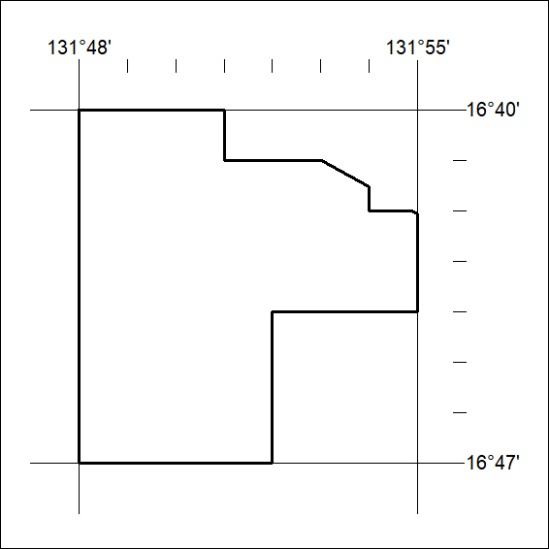 Mineral Titles Act 2010NOTICE OF LAND CEASING TO BE A MINERAL TITLE AREAMineral Titles Act 2010NOTICE OF LAND CEASING TO BE A MINERAL TITLE AREATitle Type and Number:Exploration Licence 32091Area Ceased on:06 August 2020Area:11 Blocks, 36.14 km²Locality:MONTEJINNIName of Applicant(s)/Holder(s):100% CENTREX QLD EXPLORATION PTY LTD [ACN. 152 383 054]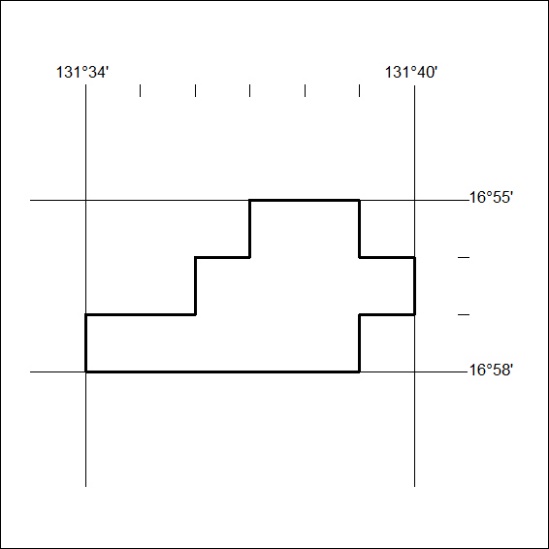 